                                     BOLETIN Nº  2                    REUNIÓN DIA SABADO 21/03/2015En la Ciudad de Zarate, Provincia de Buenos Aires, República Argentina, el día sábado 21 de marzo de 2015 a las 10,30 horas se reúne el Consejo Directivo de la FEDERACIÓN DE BÁSQUETBOL DE LA PROVINCIA DE BUENOSAIRES, bajo la Presidencia de su titular, Juan Carlos POLETTI, su Secretario Miguel Chami y su Tesorero Luis David Hardach ,en la sede asociativa de Pedro Pitrau  Nº 1451 para tratar en la segunda reunión del año en curso, con todas las Asociaciones afiliadas, diversos temas relacionados al quehacer del baloncesto en la faz institucional y deportiva:ASISTENCIA :PRESENTES :Ángel CERISOLA (Presidente La Plata) –Miguel Ángel CHAMI (Presidente Junín)–Luís David HARDACH (Presidente Pergamino) – Narciso Ángel YOVOVICH (Presidente Chivilcoy) - Jorge LEPORI (Presidente Trenque Lauquen) -Héctor BURGHINI (Presidente Olavarría) - Leandro CORVINI (Presidente Zarate – Campana) – Cristian DI SALVO (Delegado Tres Arroyos) Adolfo LISTA (Presidente Bahía Blanca) – Silvia BLANCO (Presidente Necochea) – Miguel AMARILLO (Presidente San Nicolás) - Eduardo BERAMEMDI (Delegado Punta Alta) – Oscar GONZALEZ (Esteban Echeverría) – Raúl Ruiz (Pro tesorero FBPBA)- Jorge AQUINO (presidente zona 4)AUSENTES :Asociativa de Tandil – Asociativa  de Mar del Plata) – Asociativa de Avellaneda – Asociativa de Partido de La Costa ( todos con aviso )01.- APROBACION DEL ACTA REUNION ANTERIORLa misma (reunión 1/15 día 30/1/2015) fue aprobada por unanimidad.-02.- FALLECIMIENTO EX PTE NECOCHEAEl Presidente FBPBA solicita minuto silencio en homenaje a Dra. María Inés Servino ex presidente de la Asociación de Necochea .03- NOTAS INGRESADAS POR SECRETARIAESCUELA NACIONAL ENTRENADORES BASQUET (ENEBA)Sr. Eduardo Japez informa listado de entrenadores y asistentes de Asociaciones a habilitar que van al Provincial de Selecciones U-17 con sede en Zarate-Campana. FECHAS DE LAS CLINICAS DE ENEBA PCIA. DE BUENOS AIRES 2015ENEBA Provincia de Buenos Aires dio a conocer el cronograma modificado de fechas y sedes que ha elevado a ENEBA Nacional para la realización de las Clínicas de ENEBA Provincia de Buenos Aires para el presente año: 22 – 23 – 24 de Mayo en Pergamino12 – 13 – 14 de Junio en Bahía Blanca11 – 12 -  13 de Septiembre en La Plata23 – 24 – 25 de Octubre en OlavarríaLicencia ENEBA valida hasta Diciembre 2015 es obligatoria en Torneos FederativosNOTAS CABB: Se recibió listas de jugadores citados para la Concentración de Selección Masculinas U-16 y U-19, a disposición en Secretaria.Se recibió nota del Sr Interventor CABB Federico Susbielles informando sede, categorías y participantes de Torneo Argentino que será en Ciudad de Embalse Provincia de Córdoba para las Categorías U-13 y U-15) con participación de 24 federaciones provinciales. En U-17 y U-19 participan 16 federaciones.  Se envió Nota CABB informando fecha y convocados a Plan Altura Se resuelve remitir nota con calendario de provincial a fin de evitar superposición de citaciones a Selecciones Nacionales y a Torneo Provincial de SeleccionesNOTAS ASOCIACIONES:Asociación Juninense Informa rechazo a convocatoria Jugador U-17 Facundo Corvalan Se resuelve por unanimidad no citar a integrar Selección Provincial para Torneos Argentinos a Jugadores que por rechazo a convocatoria no participen en Zonales y en Provinciales.Asociación Básquet Olavarría Solicita se apruebe fijar arancel extra para derecho de formación sobre pase de jugadores que integran selecciones. Se debate y resuelve que corresponde moción y tratamiento en Asamblea.Asociación Basquet Esteban Echeverría: a) Informa clubes asociados que practican Minibasquetbol y Basquetbol Femenino en año 2015.b) Solicita establecer monto uniforme para todas las Asociaciones por pase de jugador. Se debate y resuelve que corresponde moción y tratamiento en Asamblea.c) Solicita a Federación Provincia adopte medidas ante presencia de sus afiliadas en torneos de otras federaciones sin pago de pases y respeto de límites jurisdiccionales. Se debate y resuelve retomar notificaciones a CABB. Asociación Platense: Solicita informe sobre Reglamento Torneos Provinciales y considerar reformas.04.- FIBA ORGANIZER Y SEGURO Se recuerda que el cierre de alta de jugadores en sistema FIBA Organizer será el día lunes 30 de marzo de 2015 siendo el valor estipulado por jugador de Pesos ciento sesenta ($160,00) y el vencimiento de las tres cuotas a abonar en la FBPBA por parte de las Asociaciones es la siguiente: 1º cuota $50,00 vencimiento 30 de abril – 2º cuota $50,00 vencimiento 29 de mayo – 3º cuota $40,00 vencimiento 30 de junio. Se destaca que todos los jugadores que practiquen el deporte en el ámbito asociativo deberán ser federados en el sistema fiba  organizer, sin excepciones. Se requiere envió de información discriminando bajas por separado. Se incluye información de pases internos interclubles.Seguro: Se envío formulario y metodología de gestión por denuncia de siniestro.05- CAMPEONATO DE SELECCIONES A NIVEL PROVINCIAL MASCULINO Se recuerda cronograma de fechas de los Campeonatos de Selecciones Masculino y Femenino para el presente añoNota U-17: Se disputa con normalidad al momento de la presente reunión el Campeonato Provincial de U-17 en Ciudad de Zarate-Campana existiendo conformidad de las delegaciones.06- CAMPEONATOS DE CLUBES A NIVEL PROVINCIAL Y NACIONAL MASCULINO  Se recuerda cronograma de campeonatos de clubesU-19: Se disputa con normalidad al momento de la presente reunión el Campeonato Provincial 11.-BASQUET FEMENINOEl coordinador de la citada Sub Comisión, Héctor Burghini expone que cada Asociación debe conformar su Departamento de Básquet Femenino y contar con un representativo en primer instancia en el zonal y a posterior de clasificar en el Torneo Provincial.Informa sobre el calendario de fechas de los provinciales de selecciones que figuran en el punto Nº 2 del presente boletín y da a conocer modo de disputa del Campeonato de Selecciones de “U-14” que clasificara a dos representantes de Zona Norte y 2 representantes de Zona Sur, siendo el ganador el que represente a Federación de Provincia en el Campeonato Argentino12.- MINIBASQUETBOLQueda constancia de reunión de Sub Comisión, presidida por Jorge Lépori  con asistencia de delegados, se trato : CONCLUSIONES 11 CONGRESO ARGENTINO DE MINIBASQUETBOL se continua elaborando apunte del Congreso. EJECUCIÓN PLAN DE TRABAJO 2015 a) Se eleva a Presidencia designación de funciones. b) Se indica a las afiliadas  conformar  departamentos asociativos. c) Se elabora registro de jugadores. e) Se actualiza calendario de encuentros f) Capacitaciones  CONGRESO PROVINCIAL DE MINIBASQUETBOL. Se evalúa en comisión presupuestos de disertantes en gestión y administración, fecha realización  25 y 26 de Julio en Olavarría, 2 (dos) representantes por Asociación   CLINICAS DE CAPACITACION EN MINIBASQUETBOL: Sr Oscar Comelli (ENEBA) informa de Jornada Obligatoria para Monitores con acreditación, Asociaciones sin sede ENEBA solicitar capacitadores.QUEDA ESTABLECIDO QUE EL SABADO 09 DE MAYO DE 2015 SE REALIZARÁ LA REUNIÓN MENSUAL Nº 3 A PARTIR DE LAS 09,30 HORAS.                MIGUEL ANGEL CHAMI                                   JUAN CARLOS POLETTI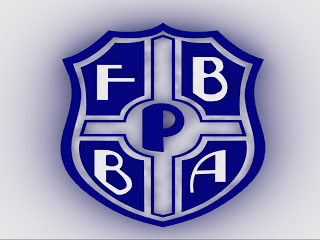                      Secretario FBPBA                                                         Presidente FBPBAES DOCUMENTO OFICIAL DE LA FEDERACION BASQUETBOL PROVINCIA BUENOS AIRES.CAMPEONATOS MASCULINOSCAMPEONATOS MASCULINOSCAMPEONATOS MASCULINOSCAMPEONATOS MASCULINOSCAMPEONATO DE SELECCIONES “MAYORES”CAMPEONATO DE SELECCIONES “MAYORES”CAMPEONATO DE SELECCIONES “MAYORES”CAMPEONATO DE SELECCIONES “MAYORES”FechasOrganizaProvincialdel 28 al 31 de MAYOZONA 4Zonales Hastadel 15 al 17 de MayoLista de Buena FeA confirmarArgentinodel 20 a 27 de JunioA confirmarCAMPEONATO DE SELECCIONES “U-19”CAMPEONATO DE SELECCIONES “U-19”CAMPEONATO DE SELECCIONES “U-19”CAMPEONATO DE SELECCIONES “U-19”FechasOrganizaProvincialdel 30 de Julio al 02 de AgostoZONA 2Zonales Hastadel 10 al 17 de JulioLista de Buena FeA confirmarArgentinodel 16 al 22 de AgostoMisionesCAMPEONATO DE SELECCIONES “ U-17”CAMPEONATO DE SELECCIONES “ U-17”CAMPEONATO DE SELECCIONES “ U-17”CAMPEONATO DE SELECCIONES “ U-17”FechasOrganizaProvincialdel 19 al 22 de MarzoZONA 1Zonales Hastadel 6 al 8 de MarzoLista de Buena FeA confirmarArgentinodel 12 al 18 de AbrilSan JuanCAMPEONATO DE SELECCIONES “U-15”CAMPEONATO DE SELECCIONES “U-15”CAMPEONATO DE SELECCIONES “U-15”CAMPEONATO DE SELECCIONES “U-15”FechasOrganizaProvincialdel 30 de Abril al 03 de MayoOrg. ZONA 3Zonales Hastadel 17 al 19 de AbrilLista de Buena FeA confirmarArgentinodel 24 al 30 de MayoCordobaCAMPÈONATO DE SELECCIONES “U-13”CAMPÈONATO DE SELECCIONES “U-13”CAMPÈONATO DE SELECCIONES “U-13”CAMPÈONATO DE SELECCIONES “U-13”FechasOrganizaProvincialdel 08 al 11 de OctubreZONA 5Zonales Hastadel 25 al 27 de SeptiembreLista de Buena FeA confirmarArgentinodel 28 de Octubre al 03 de NoviembreSan LuisCAMPEONATO DE SELECCIONES “SENIOR”CAMPEONATO DE SELECCIONES “SENIOR”CAMPEONATO DE SELECCIONES “SENIOR”CAMPEONATO DE SELECCIONES “SENIOR”FechasOrganizaProvincialdel 13 al 16 de AgostoA confirmarZonales Hasta26 de JulioLista de Buena FeA confirmarArgentinodel 03 al 06 de SeptiembreA confirmarCAMPEONATO DE CLUBES “MAYORES”CAMPEONATO DE CLUBES “MAYORES”CAMPEONATO DE CLUBES “MAYORES”DetallaFechasCierre de InscripciónA confirmarReunión y SorteoA confirmarCierre de Lista de Buena FeA confirmarEntrega de DocumentaciónA confirmarInicio del TorneoA confirmarCAMPEONATO DE CLUBES “ U-17”CAMPEONATO DE CLUBES “ U-17”CAMPEONATO DE CLUBES “ U-17”DetallaFechasFecha de Juegodel 24 al 26 de JulioReunión y Sorteo15 de JulioInscripción en FederaciónHasta el 10 JulioInscripción en CABB02 de NoviembreOrganiza Triangular (Norte)A confirmarOrganiza Cuadrangular (Sur)A confirmarCAMPEONATO DE CLUBES “U-15”CAMPEONATO DE CLUBES “U-15”CAMPEONATO DE CLUBES “U-15”DetallaFechasFecha de Juegodel 25 al 27 de SeptiembreReunion y Sorteo16 de SeptiembreInscripcion en FederacionHasta el 11 de SeptiembreInscripcion en CABB28 de OctubreOrganiza Triangular (Norte)A confirmarOrganiza Cuadrangular (Sur)A confirmarCAMPEONATO DE CLUBES “ U-13”CAMPEONATO DE CLUBES “ U-13”CAMPEONATO DE CLUBES “ U-13”DetallaFechasFecha de Juego09 al 11 de OctubreReunión y Sorteo30 de SeptiembreInscripción en FederaciónHasta el 25 de SeptiembreInscripción en CABB04 de NoviembreOrganiza Triangular (Norte)A confirmarOrganiza Cuadrangular (Sur)A confirmar